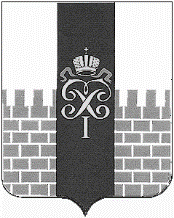 МЕСТНАЯ АДМИНИСТРАЦИЯМУНИЦИПАЛЬНОГО ОБРАЗОВАНИЯ ГОРОД ПЕТЕРГОФ____________________________________________________________________________ПОСТАНОВЛЕНИЕ  13.03.2017  года                                                                                                                                                                                                                                                № 27 Об утверждении Требований к закупаемым местной администрацией муниципального образования город Петергоф и подведомственными ей муниципальными казенными учреждениями муниципальными предприятиями отдельным видам товаров, работ, услуг (в том числе предельных цен товаров, работ, услуг) В соответствии с пунктом 2 части 4 статьи 19 Федерального закона "О контрактной системе в сфере закупок товаров, работ, услуг для обеспечения государственных и муниципальных нужд», Постановлением местной администрации мунципального образования город Петергоф от 13.03.2017 г № 26 «Об утверждении Правил определения требований к закупаемым муниципальными органами муниципального образования город Петергофа и подведомственными им казенными учреждениями и муниципальными предприятиями отдельным видам товаров, работ, услуг (в том числе предельные цены товаров, работ, услуг) местная администрация муниципального образования город ПетергофПОСТАНОВЛЯЕТ:1. Утвердить Требования к закупаемым местной администрацией муниципального образования город Петергоф и подведомственными ей муниципальными казенными учреждениями муниципальными предприятиями отдельным видам товаров, работ, услуг (в том числе предельных цен товаров, работ, услуг) согласно приложению, к настоящему постановлению (Перечень).2. Настоящее Постановление подлежит размещению в единой информационной системе в сфере закупок в информационно-телекоммуникационной сети «Интернет» и на официальном сайте муниципального образования город Петергоф.3. Контроль за исполнением настоящего Постановления возлагаю на заместителя главы местной администрации муниципального образования город Петергоф Ракову В.А.Глава местной администрации муниципального образования город Петергоф                                                                                      А.В. ШифманПриложение к постановлению местной администрации      \                                                                                                                                                                             муниципального образования город Петергоф«Об утверждении Требований к закупаемым местной администрацией муниципального образования город Петергоф и подведомственными ей муниципальными казенными учреждениями муниципальными предприятиями отдельным видам товаров, работ, услуг (в том числе предельных цен товаров, работ, услуг)от 13.03. 2017 г. №  27ПЕРЕЧЕНЬотдельных видов товаров, работ, услуг, в отношении которых определяются требования к потребительским свойствам (в том числе качеству) и иным характеристикам (в том числе предельные цены товаров, работ, услуг)--------------------------------  Периодичность приобретения средств связи определяется максимальным сроком полезного использования и составляет 5 лет.<1> Значения характеристик товаров (работ, услуг) (в том числе предельные цены), не указанные в обязательном перечне, в соответствии с пунктом 2 Правил определяются при формировании ведомственного перечня.№п/пКод по ОКПДНаименование товара, работы, услугиТребования к потребительским свойствам (в том числе качеству) и иным характеристикам (в том числе предельные цены) отдельных видов товаров, работ, услугТребования к потребительским свойствам (в том числе качеству) и иным характеристикам (в том числе предельные цены) отдельных видов товаров, работ, услугТребования к потребительским свойствам (в том числе качеству) и иным характеристикам (в том числе предельные цены) отдельных видов товаров, работ, услугТребования к потребительским свойствам (в том числе качеству) и иным характеристикам (в том числе предельные цены) отдельных видов товаров, работ, услугТребования к потребительским свойствам (в том числе качеству) и иным характеристикам (в том числе предельные цены) отдельных видов товаров, работ, услугТребования к потребительским свойствам (в том числе качеству) и иным характеристикам (в том числе предельные цены) отдельных видов товаров, работ, услугТребования к потребительским свойствам (в том числе качеству) и иным характеристикам (в том числе предельные цены) отдельных видов товаров, работ, услуг№п/пКод по ОКПДНаименование товара, работы, услугиНаименование характеристикиЕдиница измеренияЕдиница измеренияЗначение характеристики <1>Значение характеристики <1>Значение характеристики <1>Значение характеристики <1>№п/пКод по ОКПДНаименование товара, работы, услугиНаименование характеристикиЕдиница измеренияЕдиница измеренияДолжностиДолжностиДолжностиДолжности№п/пКод по ОКПДНаименование товара, работы, услугиНаименование характеристикиКод по ОКЕИНаименованиеМуниципальные должности, должности, относящиеся к высшей группе должностей муниципальной службыДолжности, относящиеся к главной, ведущей группе должностей муниципальной службы, руководители муниципальных учрежденийДолжности, относящиеся к старшей, младшей группе должностей муниципальной службы, должности, не относящиеся к муниципальной службеИные должности, занимаемые в казенном учреждении234567891.30.02.12Машины вычислительные электронные цифровые портативные массой не более 10 кг для автоматической обработки данных ("лэптопы", "ноутбуки" и "сабноутбуки"). Пояснения по требуемой продукции: ноутбуки, планшетные компьютерыРазмер и тип экрана039дюйм23” глянцевый23” глянцевый23” глянцевый23” глянцевый23” глянцевый1.30.02.12Машины вычислительные электронные цифровые портативные массой не более 10 кг для автоматической обработки данных ("лэптопы", "ноутбуки" и "сабноутбуки"). Пояснения по требуемой продукции: ноутбуки, планшетные компьютерыВес166кг40404040401.30.02.12Машины вычислительные электронные цифровые портативные массой не более 10 кг для автоматической обработки данных ("лэптопы", "ноутбуки" и "сабноутбуки"). Пояснения по требуемой продукции: ноутбуки, планшетные компьютерыТип процессора----------------Intel Core i5-4460Intel Core i5-4460Intel Core i5-4460Intel Core i5-4460Intel Core i5-44601.30.02.12Машины вычислительные электронные цифровые портативные массой не более 10 кг для автоматической обработки данных ("лэптопы", "ноутбуки" и "сабноутбуки"). Пояснения по требуемой продукции: ноутбуки, планшетные компьютерыЧастота процессора2931гигагерц3.20 GHz3.20 GHz3.20 GHz3.20 GHz3.20 GHz1.30.02.12Машины вычислительные электронные цифровые портативные массой не более 10 кг для автоматической обработки данных ("лэптопы", "ноутбуки" и "сабноутбуки"). Пояснения по требуемой продукции: ноутбуки, планшетные компьютерыРазмер оперативной памяти2553гигабайт8 Гб8 Гб8 Гб8 Гб8 Гб1.30.02.12Машины вычислительные электронные цифровые портативные массой не более 10 кг для автоматической обработки данных ("лэптопы", "ноутбуки" и "сабноутбуки"). Пояснения по требуемой продукции: ноутбуки, планшетные компьютерыОбъем накопителя25542553терабайтгигабайт1TB HDD + 8GB SSD 1TB HDD + 8GB SSD1TB HDD + 8GB SSD1TB HDD + 8GB SSD1TB HDD + 8GB SSD1.30.02.12Машины вычислительные электронные цифровые портативные массой не более 10 кг для автоматической обработки данных ("лэптопы", "ноутбуки" и "сабноутбуки"). Пояснения по требуемой продукции: ноутбуки, планшетные компьютерыТип жесткого диска------------------HDD Toshiba 500GbHDD Toshiba 500GbHDD Toshiba 500Gb    HDD Toshiba 500Gb1.30.02.12Машины вычислительные электронные цифровые портативные массой не более 10 кг для автоматической обработки данных ("лэптопы", "ноутбуки" и "сабноутбуки"). Пояснения по требуемой продукции: ноутбуки, планшетные компьютерыОптический привод-----------------DVD-RWDVD-RWDVD-RWDVD-RWDVD-RW1.30.02.12Машины вычислительные электронные цифровые портативные массой не более 10 кг для автоматической обработки данных ("лэптопы", "ноутбуки" и "сабноутбуки"). Пояснения по требуемой продукции: ноутбуки, планшетные компьютерыНаличие модулей Wi-Fi, Bluetooth, поддержки 3G (UMTS)------------------Наличие модулей Wi-Fi -Да.Наличие модулей Bluetooth-Да.Наличие модулей поддержки 3G (UMTS) - ДаНаличие модулей Wi-Fi -Да.Наличие модулей Bluetooth-Да.Наличие модулей поддержки 3G (UMTS) - ДаНаличие модулей Wi-Fi -Да.Наличие модулей Bluetooth-Да.Наличие модулей поддержки 3G (UMTS) - ДаНаличие модулей Wi-Fi -Да.Наличие модулей Bluetooth-Да.Наличие модулей поддержки 3G (UMTS) - ДаНаличие модулей Wi-Fi -Да.Наличие модулей Bluetooth-Да.Наличие модулей поддержки 3G (UMTS) - Да1.30.02.12Машины вычислительные электронные цифровые портативные массой не более 10 кг для автоматической обработки данных ("лэптопы", "ноутбуки" и "сабноутбуки"). Пояснения по требуемой продукции: ноутбуки, планшетные компьютерыТип видеоадаптера------------------nVIDIA GeForce GTX 745nVIDIA GeForce GTX 745nVIDIA GeForce GTX 745nVIDIA GeForce GTX 745nVIDIA GeForce GTX 7451.30.02.12Машины вычислительные электронные цифровые портативные массой не более 10 кг для автоматической обработки данных ("лэптопы", "ноутбуки" и "сабноутбуки"). Пояснения по требуемой продукции: ноутбуки, планшетные компьютерыВремя работы356час12121212121.30.02.12Машины вычислительные электронные цифровые портативные массой не более 10 кг для автоматической обработки данных ("лэптопы", "ноутбуки" и "сабноутбуки"). Пояснения по требуемой продукции: ноутбуки, планшетные компьютерыОперационная система------------------Windows 10 (только 64 bit), Windows 8.1, Windows 8, Windows 7, Windows XPWindows 10 (только 64 bit), Windows 8.1, Windows 8, Windows 7, Windows XPWindows 10 (только 64 bit), Windows 8.1, Windows 8, Windows 7, Windows XPWindows 10 (только 64 bit), Windows 8.1, Windows 8, Windows 7, Windows XPWindows 10 (только 64 bit), Windows 8.1, Windows 8, Windows 7, Windows XP1.30.02.12Машины вычислительные электронные цифровые портативные массой не более 10 кг для автоматической обработки данных ("лэптопы", "ноутбуки" и "сабноутбуки"). Пояснения по требуемой продукции: ноутбуки, планшетные компьютерыПредустановленное программное обеспечение------------------Office Home and Business 2016  32-bit/64 Russian Russia Only DVD(T5D-02292)Office Home and Business 2016  32-bit/64 Russian Russia Only DVD(T5D-02292)Office Home and Business 2016  32-bit/64 Russian Russia Only DVD(T5D-02292)Office Home and Business 2016  32-bit/64 Russian Russia Only DVD(T5D-02292)Office Home and Business 2016  32-bit/64 Russian Russia Only DVD(T5D-02292)1.30.02.12Машины вычислительные электронные цифровые портативные массой не более 10 кг для автоматической обработки данных ("лэптопы", "ноутбуки" и "сабноутбуки"). Пояснения по требуемой продукции: ноутбуки, планшетные компьютерыПредельная цена383рубль79 808,0079 808,0079 808,0079 808,0079 808,002.30.02.15Машины вычислительные электронные цифровые прочие, содержащие или не содержащие в одном корпусе одно или два из следующих устройств для автоматической обработки данных: запоминающие устройства, устройства ввода, устройства вывода. Пояснения по требуемой продукции: компьютеры персональные настольные, рабочие станции выводаТип (моноблок/системный блок и монитор)---------------------моноблокмоноблокмоноблокмоноблокмоноблок2.30.02.15Машины вычислительные электронные цифровые прочие, содержащие или не содержащие в одном корпусе одно или два из следующих устройств для автоматической обработки данных: запоминающие устройства, устройства ввода, устройства вывода. Пояснения по требуемой продукции: компьютеры персональные настольные, рабочие станции выводаРазмер экрана/монитора039дюйм23”23”23”23”23”2.30.02.15Машины вычислительные электронные цифровые прочие, содержащие или не содержащие в одном корпусе одно или два из следующих устройств для автоматической обработки данных: запоминающие устройства, устройства ввода, устройства вывода. Пояснения по требуемой продукции: компьютеры персональные настольные, рабочие станции выводаТип процессора------------------Intel Core i7 4500UIntel Core i7 4500UIntel Core i7 4500UIntel Core i7 4500UIntel Core i7 4500U2.30.02.15Машины вычислительные электронные цифровые прочие, содержащие или не содержащие в одном корпусе одно или два из следующих устройств для автоматической обработки данных: запоминающие устройства, устройства ввода, устройства вывода. Пояснения по требуемой продукции: компьютеры персональные настольные, рабочие станции выводаЧастота процессора2931гигагерц1.8 ГГц1.8 ГГц1.8 ГГц1.8 ГГц1.8 ГГц2.30.02.15Машины вычислительные электронные цифровые прочие, содержащие или не содержащие в одном корпусе одно или два из следующих устройств для автоматической обработки данных: запоминающие устройства, устройства ввода, устройства вывода. Пояснения по требуемой продукции: компьютеры персональные настольные, рабочие станции выводаРазмер оперативной памяти2553гигабайт8Гб8Гб8Гб8Гб8Гб2.30.02.15Машины вычислительные электронные цифровые прочие, содержащие или не содержащие в одном корпусе одно или два из следующих устройств для автоматической обработки данных: запоминающие устройства, устройства ввода, устройства вывода. Пояснения по требуемой продукции: компьютеры персональные настольные, рабочие станции выводаОбъем накопителя2554терабайт1Тб1Тб1Тб1Тб1Тб2.30.02.15Машины вычислительные электронные цифровые прочие, содержащие или не содержащие в одном корпусе одно или два из следующих устройств для автоматической обработки данных: запоминающие устройства, устройства ввода, устройства вывода. Пояснения по требуемой продукции: компьютеры персональные настольные, рабочие станции выводаТип жесткого диска---------------------HDDHDDHDDHDDHDD2.30.02.15Машины вычислительные электронные цифровые прочие, содержащие или не содержащие в одном корпусе одно или два из следующих устройств для автоматической обработки данных: запоминающие устройства, устройства ввода, устройства вывода. Пояснения по требуемой продукции: компьютеры персональные настольные, рабочие станции выводаОптический привод---------------------DVD±RWDVD±RWDVD±RWDVD±RWDVD±RW2.30.02.15Машины вычислительные электронные цифровые прочие, содержащие или не содержащие в одном корпусе одно или два из следующих устройств для автоматической обработки данных: запоминающие устройства, устройства ввода, устройства вывода. Пояснения по требуемой продукции: компьютеры персональные настольные, рабочие станции выводаТип видеоадаптера--------------------дискретныйдискретныйдискретныйдискретныйдискретный2.30.02.15Машины вычислительные электронные цифровые прочие, содержащие или не содержащие в одном корпусе одно или два из следующих устройств для автоматической обработки данных: запоминающие устройства, устройства ввода, устройства вывода. Пояснения по требуемой продукции: компьютеры персональные настольные, рабочие станции выводаОперационная система---------------------Windows 8.1Windows 8.1Windows 8.1Windows 8.1Windows 8.12.30.02.15Машины вычислительные электронные цифровые прочие, содержащие или не содержащие в одном корпусе одно или два из следующих устройств для автоматической обработки данных: запоминающие устройства, устройства ввода, устройства вывода. Пояснения по требуемой продукции: компьютеры персональные настольные, рабочие станции выводаПредустановленное программное обеспечение--------------------Office Home and Business 2016  32-bit/64 Russian Russia Only DVD(T5D-02292)Office Home and Business 2016  32-bit/64 Russian Russia Only DVD(T5D-02292)Office Home and Business 2016  32-bit/64 Russian Russia Only DVD(T5D-02292)Office Home and Business 2016  32-bit/64 Russian Russia Only DVD(T5D-02292)Office Home and Business 2016  32-bit/64 Russian Russia Only DVD(T5D-02292)2.30.02.15Машины вычислительные электронные цифровые прочие, содержащие или не содержащие в одном корпусе одно или два из следующих устройств для автоматической обработки данных: запоминающие устройства, устройства ввода, устройства вывода. Пояснения по требуемой продукции: компьютеры персональные настольные, рабочие станции выводаПредельная цена383рубль77 990,0077 990,0077 990,0077 990,0077 990,003.30.02.16Устройства ввода/вывода данных, содержащие или не содержащие в одном корпусе запоминающие устройства. Пояснения по требуемой продукции: принтеры, сканеры, многофункциональные устройстваМетод печати (струйный/лазерный - для принтера/многофункционального устройства)---------------------лазерный принтерлазерный принтерлазерный принтерлазерный принтерлазерный принтер3.30.02.16Устройства ввода/вывода данных, содержащие или не содержащие в одном корпусе запоминающие устройства. Пояснения по требуемой продукции: принтеры, сканеры, многофункциональные устройстваРазрешение сканирования (для сканера/ многофункционального устройства)----------------разрешение для сканера 300 точек на дюйм/dpi: 600, 400, 300, 200, 200 x 100, 200 x 400 для МФУразрешение для сканера 300 точек на дюйм/dpi: 600, 400, 300, 200, 200 x 100, 200 x 400 для МФУразрешение для сканера 300 точек на дюйм/dpi: 600, 400, 300, 200, 200 x 100, 200 x 400 для МФУразрешение для сканера 300 точек на дюйм/dpi: 600, 400, 300, 200, 200 x 100, 200 x 400 для МФУразрешение для сканера 300 точек на дюйм/dpi: 600, 400, 300, 200, 200 x 100, 200 x 400 для МФУ3.30.02.16Устройства ввода/вывода данных, содержащие или не содержащие в одном корпусе запоминающие устройства. Пояснения по требуемой продукции: принтеры, сканеры, многофункциональные устройстваЦветность (цветной/черно-белый)--------------цветнойцветнойцветнойцветнойцветной3.30.02.16Устройства ввода/вывода данных, содержащие или не содержащие в одном корпусе запоминающие устройства. Пояснения по требуемой продукции: принтеры, сканеры, многофункциональные устройстваМаксимальный формат----------------А3А3А3А3А33.30.02.16Устройства ввода/вывода данных, содержащие или не содержащие в одном корпусе запоминающие устройства. Пояснения по требуемой продукции: принтеры, сканеры, многофункциональные устройстваСкорость печати/сканирования----------------Скорость печати A4, ч/б стр./мин.: 35 
Скорость печати А3, ч/б стр./мин.: 17 / Интенсивная скорость двустороннего сканирования 60 стр./мин / 120 изобр./минСкорость печати A4, ч/б стр./мин.: 35 
Скорость печати А3, ч/б стр./мин.: 17 / Интенсивная скорость двустороннего сканирования 60 стр./мин / 120 изобр./минСкорость печати A4, ч/б стр./мин.: 35 
Скорость печати А3, ч/б стр./мин.: 17 / Интенсивная скорость двустороннего сканирования 60 стр./мин / 120 изобр./минСкорость печати A4, ч/б стр./мин.: 35 
Скорость печати А3, ч/б стр./мин.: 17 / Интенсивная скорость двустороннего сканирования 60 стр./мин / 120 изобр./минСкорость печати A4, ч/б стр./мин.: 35 
Скорость печати А3, ч/б стр./мин.: 17 / Интенсивная скорость двустороннего сканирования 60 стр./мин / 120 изобр./мин3.30.02.16Устройства ввода/вывода данных, содержащие или не содержащие в одном корпусе запоминающие устройства. Пояснения по требуемой продукции: принтеры, сканеры, многофункциональные устройстваНаличие дополнительных модулей и интерфейсов (сетевой интерфейс, устройства чтения карт памяти и т.д.)------- ----------------Fax System (W)B Интерфейс факса; -Память факса 120 Мб;                                 -Интерфейс Интернет-факса;                       - Комплект защиты печатных документов;                                                        - Комплект аутентификации с помощью карт;                                                                            - Сетевая карта 1000Base-T/100Base-TX/10Base-T;                                                             - Сетевая карта WLAN 802.11b/g/n;                                          - Поддержка ThinPrint ;                                       - Эмуляции (IBM ProPrinter/ Epson LQ-850/ Diablo 630);-Fax System (W)B Интерфейс факса; -Память факса 120 Мб;                                           -Интерфейс Интернет-факса;                                       - Комплект защиты печатных документов;                                                        - Комплект аутентификации с помощью карт;                                                                            - Сетевая карта 1000Base-T/100Base-TX/10Base-T;                                                             - Сетевая карта WLAN 802.11b/g/n;                                          - Поддержка ThinPrint ;                                       - Эмуляции (IBM ProPrinter/ Epson LQ-850/ Diablo 630);-Fax System (W)B Интерфейс факса; -Память факса 120 Мб;                                                                      -Интерфейс Интернет-факса;                                                              - Комплект защиты печатных документов;                                                        - Комплект аутентификации с помощью карт;                                                                            - Сетевая карта 1000Base-T/100Base-TX/10Base-T;                                                             - Сетевая карта WLAN 802.11b/g/n;                                          - Поддержка ThinPrint ;                                                                          - Эмуляции (IBM ProPrinter/ Epson LQ-850/ Diablo 630);-Fax System (W)B Интерфейс факса; -Память факса 120 Мб;                                           -Интерфейс Интернет-факса;                                       - Комплект защиты печатных документов;                                                        - Комплект аутентификации с помощью карт;                                                                            - Сетевая карта 1000Base-T/100Base-TX/10Base-T;                                                             - Сетевая карта WLAN 802.11b/g/n;                                          - Поддержка ThinPrint ;                                       - Эмуляции (IBM ProPrinter/ Epson LQ-850/ Diablo 630);-Fax System (W)B Интерфейс факса; -Память факса 120 Мб;                                           -Интерфейс Интернет-факса;                                       - Комплект защиты печатных документов;                                                        - Комплект аутентификации с помощью карт;                                                                            - Сетевая карта 1000Base-T/100Base-TX/10Base-T;                                                             - Сетевая карта WLAN 802.11b/g/n;                                          - Поддержка ThinPrint ;                                       - Эмуляции (IBM ProPrinter/ Epson LQ-850/ Diablo 630);4.32.20.11Аппаратура передающая для радиосвязи, радиовещания и телевидения. Пояснения по требуемой продукции: телефоны мобильные <2>Тип устройства (телефон/смартфон)383рубль не более15 тысне более10 тыс (для главных, ведущих должностей, руководителей учреждений - не более 7 тыс.)4.32.20.11Аппаратура передающая для радиосвязи, радиовещания и телевидения. Пояснения по требуемой продукции: телефоны мобильные <2>Поддерживаемые стандарты383рубль мобильные сети 2G/3G/4G, Wi-Fi 802.11 b/g/n, Bluetooth: 4.1 с профилями A2DP и LE, USB 2.0, поддержка USB On-the-Go, GPS/ A-GPS / ГЛОНАСС, microUSB, два слота micro-SIMGSM 900/1800/1900, 3G, 4G LTE4.32.20.11Аппаратура передающая для радиосвязи, радиовещания и телевидения. Пояснения по требуемой продукции: телефоны мобильные <2>Операционная система383рубль Android 5.0.2 LollipopAndroid4.32.20.11Аппаратура передающая для радиосвязи, радиовещания и телевидения. Пояснения по требуемой продукции: телефоны мобильные <2>Время работы383рубль Режим ожидания- 600 часов.Режим разговора- 13 часовРежим ожидания-до 350 часов.Время разговора (3G WCDMA) до 12 часов4.32.20.11Аппаратура передающая для радиосвязи, радиовещания и телевидения. Пояснения по требуемой продукции: телефоны мобильные <2>Метод управления (сенсорный/кнопочный)383рубль сенсорноесенсорное4.32.20.11Аппаратура передающая для радиосвязи, радиовещания и телевидения. Пояснения по требуемой продукции: телефоны мобильные <2>Количество SIM-карт383рубль дведве4.32.20.11Аппаратура передающая для радиосвязи, радиовещания и телевидения. Пояснения по требуемой продукции: телефоны мобильные <2>Наличие модулей и интерфейсов (Wi-Fi, Bluetooth, USB, GPS)383рубль в наличиив наличии4.32.20.11Аппаратура передающая для радиосвязи, радиовещания и телевидения. Пояснения по требуемой продукции: телефоны мобильные <2>Стоимость годового владения оборудованием (включая договоры технической поддержки, обслуживания, сервисные договоры) из расчета на одного абонента (одну единицу трафика) в течение всего срока службы383рубль 4.32.20.11Аппаратура передающая для радиосвязи, радиовещания и телевидения. Пояснения по требуемой продукции: телефоны мобильные <2>Предельная цена383рубль 14 290,007 590,005.34.10.22Автомобили легковые Мощность двигателя251лошадинаясилане более 2005.34.10.22Автомобили легковые Комплектация251лошадинаясилаElegance Plus, Luxury, Luxury Plus, Premium5.34.10.22Автомобили легковые Предельная цена251лошадинаясилане более 1.2 млн6.34.10.30Средства автотранспортные для перевозки 10 человек и болееМощность двигателя6.34.10.30Средства автотранспортные для перевозки 10 человек и болееКомплектация7.34.10.41Средства автотранспортные грузовыеМощность двигателя7.34.10.41Средства автотранспортные грузовыеКомплектация8.36.11.11Мебель для сидения с металлическим каркасомМатериал (металл)8.36.11.11Мебель для сидения с металлическим каркасомОбивочные материалыпредельное материалы значение - кожа натуральная; возможные значения: искусственная кожа, мебельный (искусственный) мех, искусственная замша (микрофибра), ткань, нетканыепредельное материалы значение - кожа натуральная; возможные значения: искусственная кожа, мебельный (искусственный) мех, искусственная замша (микрофибра), ткань, нетканыепредельное значение - искусственная кожа; возможные значения: мебельный (искусственный) мех, искусственная замша (микрофибра), ткань, нетканые материалыпредельное значение - искусственная кожа; возможные значения: мебельный (искусственный) мех, искусственная замша (микрофибра), ткань, нетканые материалыпредельное значение - искусственная кожа; возможные значения: мебельный (искусственный) мех, искусственная замша (микрофибра), ткань, нетканые материалыпредельное значение - искусственная кожа; возможные значения: мебельный (искусственный) мех, искусственная замша (микрофибра), ткань, нетканые материалы9.36.11.12Мебель для сидения с деревянным каркасомМатериал (вид древесины)предельное значение - массив древесины "ценных" пород (твердолиственных и тропических); возможные значения: древесина хвойных и мягколиственных пород: береза, лиственница, сосна, ельпредельное значение - массив древесины "ценных" пород (твердолиственных и тропических); возможные значения: древесина хвойных и мягколиственных пород: береза, лиственница, сосна, ельпредельное значение - древесина хвойных и мягколиственных пород: береза, лиственница, сосна, ельпредельное значение - древесина хвойных и мягколиственных пород: береза, лиственница, сосна, ельпредельное значение - древесина хвойных и мягколиственных пород: береза, лиственница, сосна, ельпредельное значение - древесина хвойных и мягколиственных пород: береза, лиственница, сосна, ельпредельное значение - древесина хвойных и мягколиственных пород: береза, лиственница, сосна, ельпредельное значение - древесина хвойных и мягколиственных пород: береза, лиственница, сосна, ельпредельное значение - древесина хвойных и мягколиственных пород: береза, лиственница, сосна, ельпредельное значение - древесина хвойных и мягколиственных пород: береза, лиственница, сосна, ельпредельное значение - древесина хвойных и мягколиственных пород: береза, лиственница, сосна, ель9.36.11.12Мебель для сидения с деревянным каркасомОбивочные материалыпредельное значение - кожа натуральная; возможные значения: искусственная кожа; мебельный (искусственный) мех, искусственная замша (микрофибра), ткань, нетканые материалыпредельное значение - кожа натуральная; возможные значения: искусственная кожа; мебельный (искусственный) мех, искусственная замша (микрофибра), ткань, нетканые материалыпредельное значение - искусственная кожа; возможные значения: мебельный (искусственный) мех, искусственная замша (микрофибра), ткань, нетканые материалыпредельное значение искусственная кожа; возможные значения: мебельный (искусственный) мех, искусственная замша (микрофибра), ткань, нетканые материалыпредельное значение искусственная кожа; возможные значения: мебельный (искусственный) мех, искусственная замша (микрофибра), ткань, нетканые материалы10.36.12.11Мебель металлическая для административных помещенийпредназначен для хранения больших объёмов документации, служебной и деловой информации;
– изделия сертифицированы на соответствие требованиям ГОСТ 16371-93;
– наличие магнитных защёлок, фиксирующих дверь в закрытом состоянии при открытом замке;
– оригинальная конструкция ригелей из нержавеющей стали и пластиковые втулки обеспечивают бесшумный ход дверей и надёжное запирание шкафа;
– шкафы комплектуются ключевыми замками;
– максимальная нагрузка на полку – 60 кг;
– возможность установки полок типа BBM (размеры: 25х910х298 мм)предназначен для хранения больших объёмов документации, служебной и деловой информации;
– изделия сертифицированы на соответствие требованиям ГОСТ 16371-93;
– наличие магнитных защёлок, фиксирующих дверь в закрытом состоянии при открытом замке;
– оригинальная конструкция ригелей из нержавеющей стали и пластиковые втулки обеспечивают бесшумный ход дверей и надёжное запирание шкафа;
– шкафы комплектуются ключевыми замками;
– максимальная нагрузка на полку – 60 кг;
– возможность установки полок типа BBM (размеры: 25х910х298 мм)- Стеллажи сборно-разборные серии СТФУ предназначены для хранения разнообразной продукции в офисах, торговых залах, бытовках, камерах хранения, гаражах, складских площадях, архивах.                                       -Стеллажи серии СТФУ секционной конструкции, что позволяет формировать многосекционный стеллаж любой длины. Распределенная нагрузка на каждую полку - до 200кг. Грузоподъемность стеллажа, в том числе и на каждую дополнительно состыкованную секцию, составляет 800кг.                          -В основном стеллажи продаются поэлементно. Данная базовая модель - стеллаж СТФУ 1075-2.0 комплектуется четырьмя стойками h2000 мм, пятью полками 1000*700 мм, четырьмя подпятниками, крепежом, уголками жесткости.                     -Стойки стеллажа изготовлены из профиля "равносторонний угол", шаг перфорации равен 25 мм (диаметр перфорации 7 мм).                                         -Полки усилены ребром жесткости.                  -Стойки и полки окрашены полимерной (порошковой) краской RAL 7035 светло-серого цвета.11.36.12.12Мебель деревянная для офисов, административных помещений Материал (вид древесины)предельное значение - массив древесины "ценных" пород (твердолиственных и тропических); возможные значения: древесина хвойных и мягколиственных пород предельное значение - массив древесины "ценных" пород (твердолиственных и тропических); возможные значения: древесина хвойных и мягколиственных пород предельное значение - древесина хвойных и мягколиственных пород: древесина хвойных и мягколиственных пород предельное значение – древесина хвойных и мягколиственных породпредельное значение - древесина хвойных и мягколиственных породпредельное значение – древесина хвойных и мягколиственных породпредельное значение - древесина хвойных и мягколиственных пород